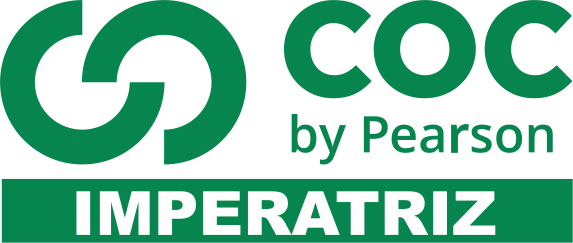 1) Tomas Hobbes é considerado o primeiro contratualista, grupo de filósofos que investigaram a origem da sociedade mediante contrato social. Explane o sentido do termo “contrato social”.2) Tomas Hobbes, escreveu a obra Leviatã, termo que faz referência a um Estado forte e absolutistas. Por que Hobbes defendia a necessidade de um Estado forte e absolutista?3) Outro ponto de grande relevância na teoria de Tomas Hobbes é sua visão do Estado de Natureza, isto é, de como os indivíduos viviam antes de formarem a sociedade. Comente sobre o Estado de Natureza em Hobbes?4) Como Hobbes define o homem (ser humano) em sua teoria política contratualista?5) A ciência é um conhecimento relativamente novo, surgiu a três séculos atrás. Muito se discute sobre o que levou o surgimento da ciência moderna. Qual o principal motivo do surgimento da ciência?6) Atribui-se a Francis Bacon e Galileu Galilei o feito de haverem inventado o método científico. Qual das opções abaixo corresponde com as etapas do método científico, na ordem correta, elaborado por esses dois autores?7) Francis Bacon propôs o raciocínio indutivo, para guiar a ciência, pois segundo ele esse raciocínio partia de fatos concretos. No que consiste o raciocínio indutivo?8) Francis Bacon defendeu que para o raciocínio indutivo ocorrer de forma plena, precisaria destruir alguns ídolos. Quais são os ídolos apontados por Bacon?9) Um dos ídolos consiste nas falsas ideias de criarem realidades que não existem, apenas na mente do filósofo. Que ídolo é este?10) Um dos ídolos consiste no uso impreciso da palavra ou da linguagem. Que ídolo é este?